Ingen gave-panik: Halvdelen af danskerne har allerede købt julegaverStresser du over at få klaret alle gaveindkøbene inden juleaften?  Så er du faktisk i mindretal. Over halvdelen af danskerne hævder nemlig, at de allerede er i hus med gaverne, viser friske juletal.Vi kender alle de klassiske indslag i tv-nyhederne lillejuleaften, hvor de sidste gaver febrilsk indkøbes rundt om i landet. Men faktisk viser en ny undersøgelse lavet af YouGov, at 55 procent af de adspurgte har færdiggjort gaveindkøbene mindst en måned før juleaften. En trend, som Elgigantens adm. direktør Peder Stedal godt kan genkende. 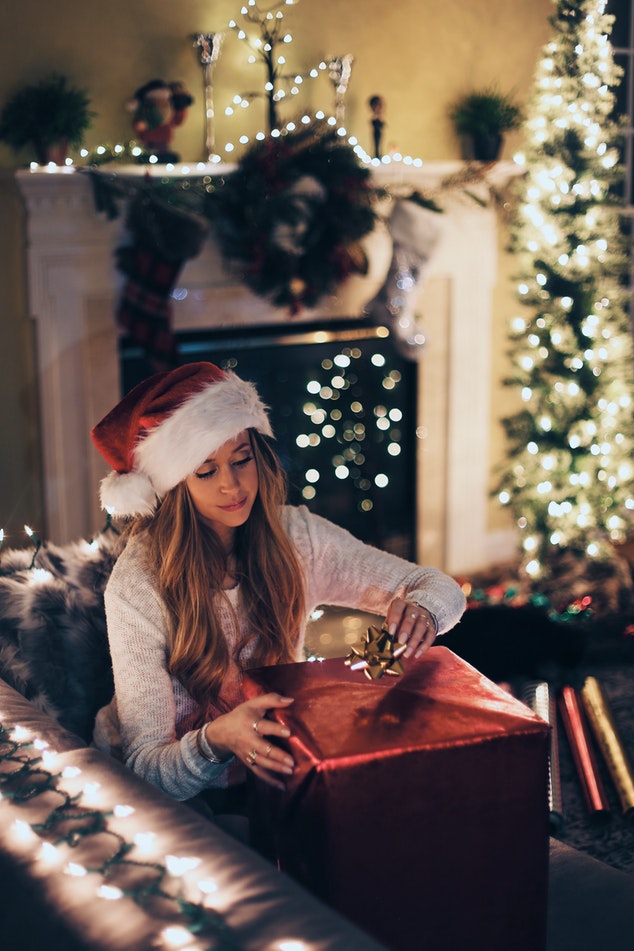 - Vi har allerede haft rigtig mange kunder forbi vores butikker de sidste par uger – ikke mindst på Singles Day og Black Friday, hvor vi slog alle salgsrekorder. Så undersøgelsen her flugter meget godt med det vi ser. Danskerne er simpelthen ude i god tid, og mange kan nok godt lide at starte tidligt og få gaverne klaret, så de slipper for at stresse frem mod juleaften. Samtidig er det dog også tydeligt, at der fortsat er en del, der stadig ikke er helt i mål med gaverne, siger Peder Stedal.2 procent venter helt til sidste udkaldOg tallene fra undersøgelsen viser ganske rigtigt, at en del danskere også venter til noget senere på måneden. 15 procent svarer, at de ikke plejer at blive færdige med gaveindkøbene før den sidste uge op til juleaften, mens 2 procent siger, at de faktisk først får klaret julegaveindkøbene et par dage før juleaften. - Det største rush ser vi typisk i ugen op til juleaften. Så er der fuld tryk på kedlerne ude i vores varehuse, masser af trængsel og alarm på parkeringspladserne og hektisk aktivitet ved kasserne, så jeg kan godt anbefale at være ude i god tid. Hvis man ikke har mulighed for at få klaret gaverne før den sidste uge op til jul, så kan det være smart enten at komme forbi lige efter frokost – mellem 13-15 – eller hen mod lukketid fra 19-20. Så får man butikken lidt mere for sig selv, siger Peder Stedal. Praktisk juleinformation fra Elgiganten: www.elgiganten.dk/Jul